								ANNÉE SCOLAIRE 2023-2024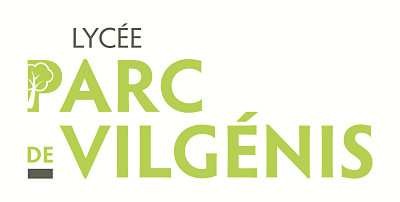 INSCRIPTION EN CLASSE DE PREMIÈRE TECHNOLOGIQUE Nom :				                                          Classe suivie en 2022-2023 :		Prénom :			                      	Lycée fréquenté en 2022-2023 : (**) Mettre une croix dans la case correspondante à votre choix   Date et signature de l’élève :			Date et signature d’un responsable légal :SERIESENSEIGNEMENTS OBLIGATOIRES 
(langues vivantes)ENSEIGNEMENTS OBLIGATOIRES 
(langues vivantes)ENSEIGNEMENTS OBLIGATOIRES 
(langues vivantes)ENSEIGNEMENTS OBLIGATOIRES 
(langues vivantes)SERIESENSEIGNEMENTS OBLIGATOIRES 
(langues vivantes)ENSEIGNEMENTS OBLIGATOIRES 
(langues vivantes)ENSEIGNEMENTS OBLIGATOIRES 
(langues vivantes)ENSEIGNEMENTS OBLIGATOIRES 
(langues vivantes)LVA (**)LVA (**)LVB (**)LVB (**)STI2DAGLALLSTI2DAGLALLSTI2DAGLAGLSTI2DAGLARABESTI2DAGLARABESTI2DALLESPSTI2DALLESPSTI2DALLITASTI2DALLITASTMGAGLALLSTMGAGLALLSTMGAGLAGLSTMGAGLARABESTMGAGLARABESTMGALLESPSTMGALLESPSTMGALLITASTMGALLITA